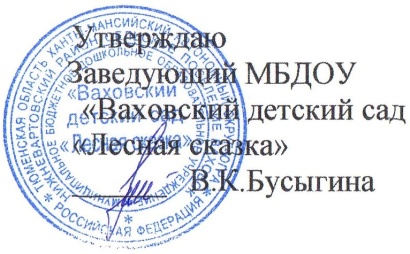 Участие педагогов в методической работе на 2016-2017 учебный годЗаведующий                                           В.К.Бусыгина                                  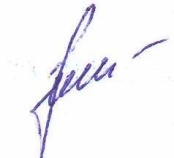 №Ф. И. О.педагогаДолжность ТемаСрок проведенияМесто проведения1.Цупикова Ольга НиколаевнаСтарший воспитательСеминар – практикум «Организация курсовой подготовки педагогических работников образовательных организаций Нижневартовского района на 2017 год через автоматизированную систему повышения квалификации педагогических работников ХМАО-Югры»13.10.2016 МАУ «ЦРО»2. Гончар Лидия Александровна Руководитель физвоспитания РМО «Совершенствование физкультурно – оздоровительной работы с детьми дошкольного возраста через использование нетрадиционных форм работы в условиях реализации ФГОС ДО»28.10.2016 МБОУ «Излучинская общеобразовательная начальная школа»3.Банных Дарима Юрьевна Воспитатель Научно-практическая конференция «Рождественские образовательные чтения»02.-03.11.2016Нижневартовский государственный университет4Хребтова Раиса ФуатовнаУчитель - логопедРМО «Развитие пространственных и временных представлений на коррекционных занятиях» 25.11.2016МАУ «ЦРО»5Цупикова Ольга НиколаевнаСтарший воспитательРМО «Совершенствование профессиональной компетентности социальных педагогов в соответствии с новыми профессиональными стандартами»02.12.2016МАУ «ЦРО»6Цупикова Ольга НиколаевнаСтарший воспитательРайонный семинар «Актуальные вопросы полового воспитания детей и подростков, формирование у них семейных ценностей»17.02.2017МАУ «ЦРО»7Банных Дарима ЮрьевнаВоспитательКПК «Духовно-нравственное образование в рамках стратегии развития воспитания Российской Федерации до 2025 года»24.03. – 05.04.2017 МАУ «ЦРО»8 Янина Мина Александровна  Воспитатель КПК «Духовно-нравственное образование в рамках стратегии развития воспитания Российской Федерации до 2025 года» 24.03. – 05.04.2017 МАУ «ЦРО»9 Гололобова Марина Николаевна ВоспитательРМО «Создание условий для реализации комплекса мероприятий по гармоничному духовно-нравственному развитию личности ребенка на основе патриотических, культурно-исторических традиций»17.03.2017   МБОУ «Излучинская общеобразовательная начальная школа»10 Хребтова раиса Фуатовна Учитель - логопедРМО «Создание условий для повышения эффективности логопедической работы по коррекции звукопроизношения детей в соответствии с ФГОС»28.04.2017 МАУ «ЦРО»